Let’s track how much exercise you do in a week!  In each of the weekday boxes, write what sports and activities you do and how long you do them, and try to do at least an hour every day!  You can do 4 different activities for 15 minutes each, 3 different activities for 20 minutes each, 2 different activities for 30 minutes each, or 1 activity for 60 minutes, or more! Ask dad to join you in working out!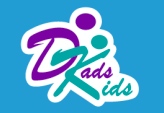 How many stars did you get this week? Circle your number!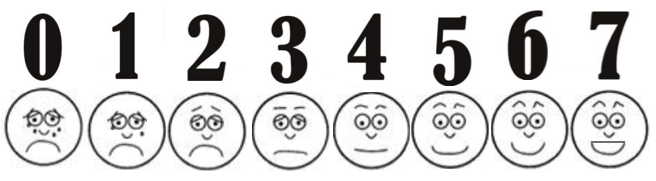 SundayMondayTuesdayWednesdayThursdayFridaySaturdayFirst ActivityActivity:How long: _______Activity:How long: _______Activity:How long: _______Activity:How long: _______Activity:How long: _______Activity:How long: _______Activity:How long: _______Second ActivityActivity:How long: _______Activity:How long: _______Activity:How long: _______Activity:How long: _______Activity:How long: _______Activity:How long: _______Activity:How long: _______Third ActivityActivity:How long: _______Activity:How long: _______Activity:How long: _______Activity:How long: _______Activity:How long: _______Activity:How long: _______Activity:How long: _______Fourth Activity Activity:How long: _______Activity:How long: _______Activity:How long: _______Activity:How long: _______Activity:How long: _______Activity:How long: _______Activity:How long: _______Any other activities! Activity:How long: _______Activity:How long: _______Activity:How long: _______Activity:How long: _______Activity:How long: _______Activity:How long: _______Activity:How long: _______Total minutes per dayColor in the star when you’ve done an hour!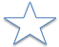 Which exercises did you do with dad?Dad’s signature!